BEREM ZLOGEBEREM BESEDE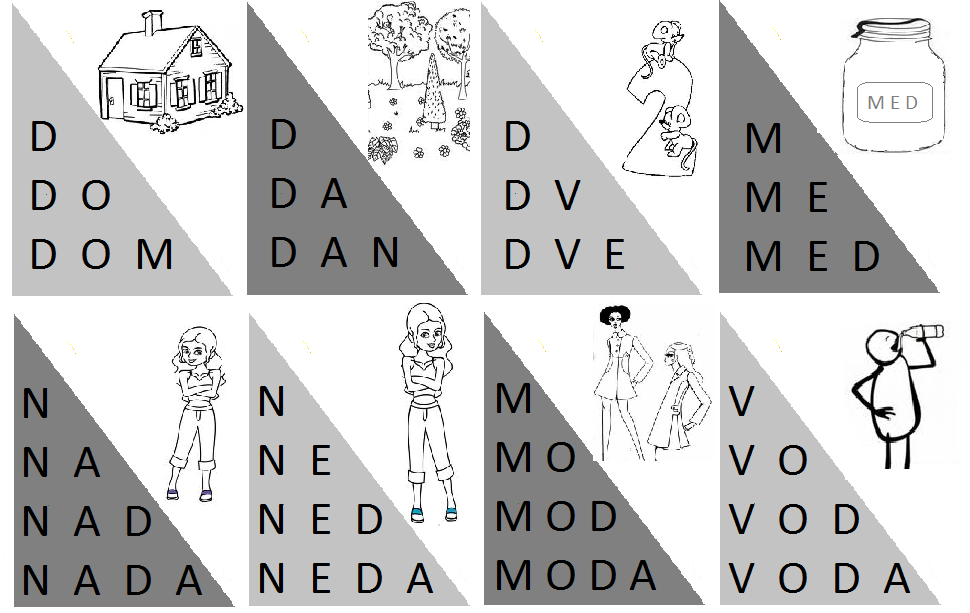 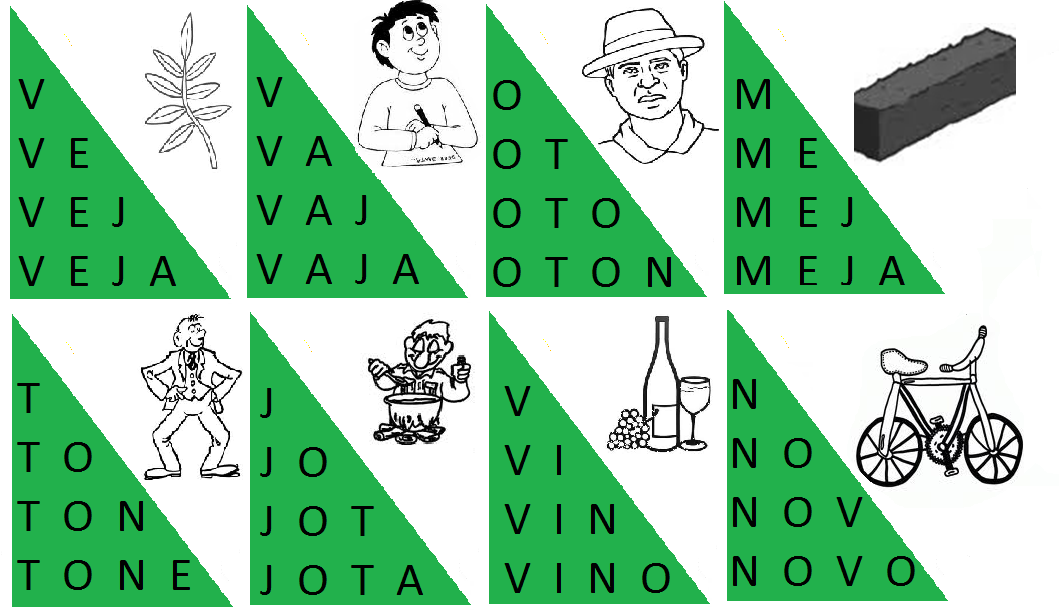 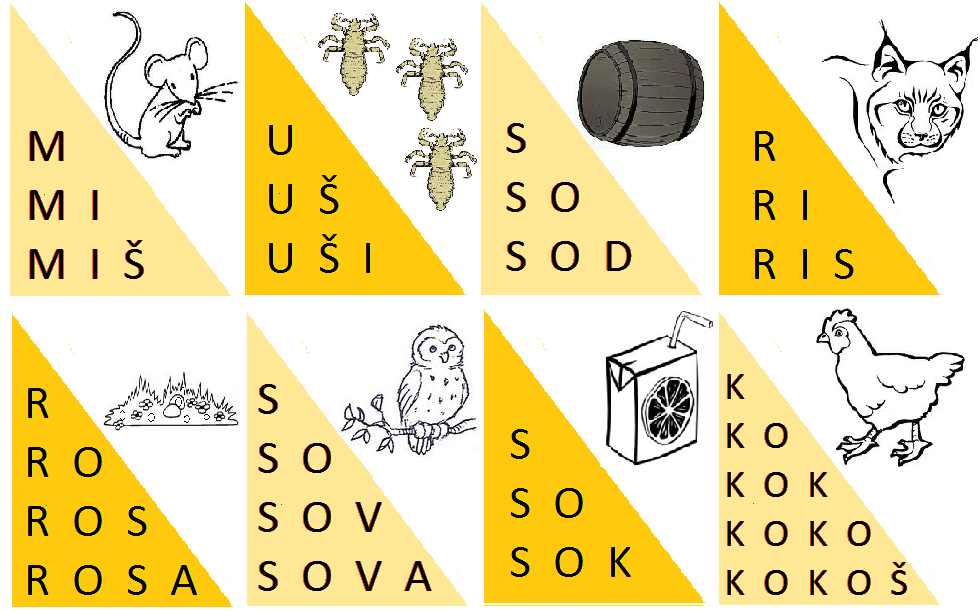 DAN		DUDA		 DOM		DARILO		DELFIN		AJDA		ODEJA	DEBLO	KREDA	DRVA	 DIM		DOM		MED		GOZD	GAD	DEŽNIKBEREM POVEDI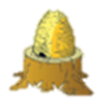 DEDEK JURE IMA           .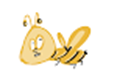 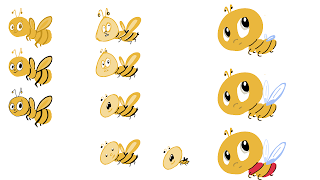                   MU DAJEJO MED.MAMA NAREDI MEDENJAKE.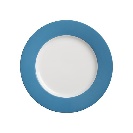 MEDENJAKE DA NA        .EMA JE POMAGALA DEDKU PRIPRAVITI KROFE. ZAMESILA STA TESTO. PUSTILA STA GA POČIVATI. Z VALJARJEM STA RAZVALJALA TESTO. Z OKROGLIM MODELČKOM STA IZREZALA KROGE IZ TESTA. MED DVA KROGA STA DALA MARMELADO. OBLIKOVALA STA KROFE. OCVRLA STA JIH IN POSULA S SLADKORJEM. MMM, KAKO SO DOBRI!BABEBIBOBUCACECICOCUČAČEČIČOČUDADEDIDODUFAFEFIFOFU